Holy Spirit Lenten Schedule        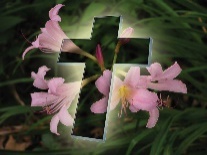 Ash Wednesday:  Wednesday, February 14th – 7am, English and 6:30pm, SpanishEvery Friday:  Mass at 9am – Reconciliation 11am-noon - Stations of the Cross at 6pm* First Friday Adoration:  March 1st - Mass at 9am with Adoration until 12pm 						                           Stations of the Cross at 6pm	NRV Reconciliation Service: March 13th at 7pm at St. Jude		Palm Sunday: March 23/24th – Saturday, 5pm - Sunday at 11am - 1:15pm in Spanish  Holy Thursday:  March 28th at 7pm with Adoration to follow until 10pmGood Friday:  March 29th at 10am for Liturgy of the Hours 								     Stations of the Cross at 5:30pm* with Veneration of the Cross at 6:30pm*Easter Saturday:  March 30th – 6pm to 7pm - Reconciliation 			EASTER VIGIL 8PMEaster Sunday:  March 31st – Regular Mass times of 11am and 1:15 in Spanish*Note change to time for Stations of the Cross on Good FridayHorario de cuaresma Holy Spirit     Miercoles de Ceniza: miercoles, febrero 14 a las 7am (ingles) 6:30pm Español		               Cada Viernes, Misa a las 9am, Confesiones de 11am a 12pm, Viacrucis a las 6pm*                       Primer viernes: 1 de marzo- Misa a las 9am y Adoracion hasta las 12pm							          Viacrucis a las 6pm								           Servicio de Reconciliación del NRV: 13 de marzo, a las 7pm en St. Jude	      	        Domingo de Ramos: marzo 23/24 sabado a las 5pm- domingo 11am- 1:15pm (español) a las 1:15pm             Jueves Santo: marzo 28 a las 7pm y Adoración hasta las 10pm		        		         Viernes Santo: marzo 29 a las 10am para Horas de la Liturgia 							                    Viacrucis a las 5:30pm* y Veneración de la Cruz a las 6:30pm*            	            Sabado de Gloria: marzo 30 a las 6pm a 7pm –Confesiones									 MISA DE VIGILIA PASCUAL a las 8pm					      Domingo de Pascua: marzo 31- Misas regulares a las 11am (ingles) y 1:15pm*Notar cambio de Viacrucis en Viernes Santo Fast & AbstinenceAsh Wednesday and Good Friday are obligatory days of fasting and abstinence for Catholics. In addition, Fridays during Lent are obligatory days of abstinence.For members of the Latin Catholic Church, the norms on fasting are obligatory from age 18 until age 59. When fasting, a person is permitted to eat one full meal, as well as two smaller meals that together are not equal to a full meal. The norms concerning abstinence from meat are binding upon members of the Latin Catholic Church from age 14 onwards.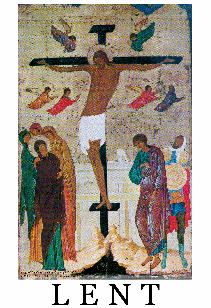 If possible, the fast on Good Friday is continued until the Easter Vigil (on Holy Saturday night) as the "paschal fast" to honor the suffering and death of the Lord Jesus, and to prepare ourselves to share more fully and to celebrate more readily his Resurrection.Ayuno y Abstinencia 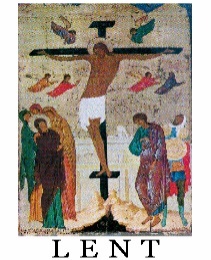 El Miércoles de Ceniza y el Viernes Santo son días obligatorios de ayuno y abstinencia para los católicos. Además, los viernes durante la Cuaresma son días obligatorios de abstinencia.Para los miembros de la Iglesia de rito latino, las normas son obligatorias desde la edad de 18 años hasta los 59. Cuando se ayuna, se le permite a la persona comer una comida completa, así como dos comidas más pequeñas que juntas no equivalgan a una comida completa. Las normas sobre la abstinencia de carne son vinculantes para los miembros de la iglesia católica de rito latino desde los 14 años en adelante.Si es posible, el ayuno del Viernes Santo se continúa hasta la Vigilia Pascual (la noche del Sábado Santo) como el "ayuno pascual" para honrar el sufrimiento y la muerte del Señor Jesús y prepararnos para compartir más plenamente y celebrar más apropiadamente su Resurrección. 